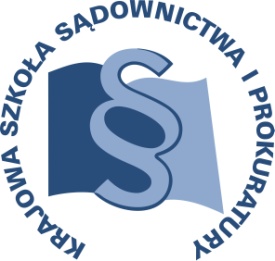 OSU-II.401.166.9.2017 			C8/H/18					  		Lublin, 25 kwietnia 2018 r.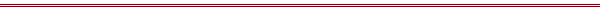 P R O G R A MSZKOLENIA DLA SĘDZIÓW, ASESORÓW SĄDOWYCH, REFERENDARZY SĄDOWYCH ORZEKAJĄCYCH W WYDZIAŁACH CYWILNYCH, GOSPODARCZYCH, PRACY I UBEZPIECZEŃ SPOŁECZNYCH ORAZ ASYSTENTÓW SĘDZIÓW ORZEKAJĄCYCH W TYCH WYDZIAŁACH, A TAKŻE PROKURATORÓW I ASESORÓW PROKURATURY ZAJMUJĄCYCH SIĘ SPRAWAMI Z ZAKRESU PRAWA CYWILNEGOz obszaru apelacji rzeszowskiejTEMAT SZKOLENIA„Odsetki w obrocie cywilnoprawnym”DATA I MIEJSCE:4 września 2018 r.			Sąd Apelacyjny w RzeszowieUl. Piłsudskiego 28, 35-001 RzeszówSala konferencyjna ORGANIZATOR:Krajowa Szkoła Sądownictwa i ProkuraturyOśrodek Szkolenia Ustawicznego i Współpracy Międzynarodowejul. Krakowskie Przedmieście 62, 20 - 076 Lublintel. 81 440 87 10OSOBY ODPOWIEDZIALNE ZE STRONY ORGANIZATORA:merytorycznie: 					organizacyjnie:sędzia Anna Cybulska	 			starszy inspektor Katarzyna Ścibaktel. 81 458 37 57 					tel. 81 458 37 43e-mail: a.cybulska@kssip.gov.pl			e-mail: k.scibak@kssip.gov.pl WYKŁADOWCY:Marek Miller radca Prokuratorii Generalnej Skarbu Państwa. Od 2017 roku pełni funkcję wiceprezesa Prokuratorii Generalnej Rzeczypospolitej Polskiej. Posiada również wieloletnie doświadczenie radcy prawnego. Prowadził m.in. zajęcia szkoleniowe dla sędziów apelacji warszawskiej, zajęcia w Okręgowej Izbie Radców Prawnych, Krajowej Szkole Administracji Publicznej, a także szkolenia dla urzędników Ministerstwa Finansów, Obrony Narodowej, Gospodarki oraz Ochrony Środowiska. Współautor komentarza do Ustawy o Prokuratorii Generalnej Skarbu Państwa oraz publikacji naukowych dotyczących prawa cywilnego.Małgorzata Sieńko radca Prokuratorii Generalnej Skarbu Państwa, członek Kolegium Prokuratorii Generalnej. Wykładowca podczas zajęć szkoleniowych 
w Okręgowej Izbie Radców Prawnych w Warszawie, w Szkole Prawa Procesowego Ad Exemplum, w Zakładzie Ubezpieczeń Społecznych. Prowadziła również szkolenia m.in. dla sędziów i prokuratorów w ramach programu CEDUR (szkolenia organizowane były przez Komisję Nadzoru Finansowego).Zajęcia prowadzone będą w formie seminarium. PROGRAM SZCZEGÓŁOWYWTOREK  		4 września 2018 r09.00 – 11.15	Przedstawienie zagadnień związanych z odsetkami (funkcje i rola odsetek w obrocie prawnym -odsetki kapitałowe, za opóźnienie, maksymalne, odsetek za zwłokę od zaległości podatkowych) – znaczenie praktyczne.	Prowadzenie – Małgorzata Sieńko, Marek Miller11.15 – 11.30	przerwa 
11.30 – 13.45	Odsetki w transakcjach handlowych. Odsetki 
w kodeksie cywilnym. Zagadnienia intertemporalne. Praktyczne problemy związane z roszczeniem o odsetki – studium przypadku.	Prowadzenie – Małgorzata Sieńko, Marek Miller13.45 – 14.00    	przerwa 14.00 – 15.30	Praktyczne problemy związane z roszczeniem o odsetki w praktyce sądowej – studium przypadku.	Prowadzenie – Małgorzata Sieńko, Marek MillerProgram szkolenia dostępny jest na Platformie Szkoleniowej KSSiP pod adresem:http://szkolenia.kssip.gov.pl/login/ oraz na stronie internetowej KSSiP pod adresem: www.kssip.gov.plZaświadczenie potwierdzające udział w szkoleniu generowane jest za pośrednictwem Platformy Szkoleniowej KSSiP. Warunkiem uzyskania zaświadczenia jest obecność na szkoleniu oraz uzupełnienie znajdującej się na Platformie Szkoleniowej anonimowej ankiety ewaluacyjnej (znajdującej się pod programem szkolenia) dostępnej w okresie 30 dni po zakończeniu szkolenia.Po uzupełnieniu ankiety zaświadczenie można pobrać i wydrukować z zakładki 
„moje zaświadczenia”.